2. in 3. ura            THERE IS, THERE AREUčbenik str. 80, 81, naloga 2.Oglej si fotografije, preberi opise stavb in poveži, nato pa še poslušaj in preveri na iRokus.    Oglej si spodnjo razpredelnico in osveži svoje znanje. 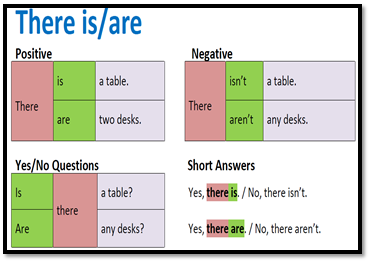 There is / isn't  + samostalnik v edniniThere are / aren't  + samostalnik v množiniV ZVEZEK NAPIŠI NASLOV    There is / arePrepiši zgornjo razpredelnico. Razlago si preberi še v delovnem zvezku str. 85/ 9.a,b,c.UČBENIKStr. 81, nalogi 3 in 44.b  - Resnične povedi zapiši v zvezek.Str.81, naloga 6Preberi, potem pa opiši svojo sanjsko hišo."My dream home", napiši vsaj 8 povedi. Hišo opiši, naštej prostore, kaj lahko počneš v hiši in okoli nje in zakaj ti je všeč. POMEMBNOMy dream HouseProsim, če napišeš v wordovem dokumentu in pošlješ kot priponko v pregled. DELOVNI ZVEZEKStr. 51, nal. 4Sestavi povedi in dopiši.Str. 51, nal. 5Dopiši vsaj še tri resnične povedi o naši šoli.Na spodnjih povezavah rešuj interaktivne vaje. Odgovore seveda preveri. Če nisi dobro rešil, poskušaj znova.https://www.englisch-hilfen.de/en/exercises/various/there_is_there_are.htmhttps://www.englisch-hilfen.de/en/exercises/various/there_is_there_are2.htmhttps://www.tolearnenglish.com/exercises/exercise-english-2/exercise-english-116171.php